Нұсқаулық картаЗертханалық- тәжірибелік жұмыс: «Үзінділерді пішіндеу».Мақсаты: Оқушыларға Мәтін немесе оның үзінділерін ерекшелеу тәсілдерін, негізгі форматтау режімдерін қолдануды үйрету, символдарды форматтау; мәтінді туралау, жоларалық интервал, тасымалды орналастыру сияқты мәтіндік құжаттарды форматтаудың жолдарын үйрету.Теориялық мәліметтер:Пішімдеу – деп мәтіндік құжаттарды  рәсімдеу бойынша  жүргізілетін әртүрлі  әрекеттерді айтады. Құжатқа пішімдеуді  құжат құрғанға дейін де, сол сияқты одан кейінде  жүргізуге болады. Пішімдеу әрекеттерін орындай отырып:әр түрлі қаріптерді пайдалануға;Жұмыс өрісінің шекараларын өзгертуге, сол жақ, оң жақ,  жоғары, төменгі өрістерін айқындауға; Беттегі мәтінді туралауға: жоларалық  интервалды орнатуға және өзгертуге;мәтінді бағандарға бөлуге; мәтінді жиектеудің әр түрлі типтерін қолдауға;тізім, құйма және т.б. Пішімдеу кезінде аспаптар панеліндегі  батырмаларды да,  меню командаларын да,  пернелердің арнайы комбинацияларын да пайдалануға болады. Пішімдеу  операцияларын  бүкіл мәтінмен де  оның бөлімдері: символмен  сөзбен, жолмен,   абзацпен, бөліммен, бетпен де  жүргізуге болады.  Ол үшін  пішімделетін бөлікті белгілеу керек. Пішімдеудің бірнеше  баптауын  бірден өзгерту үшін Формат менюінен  Шрифт командасын орындаймыз.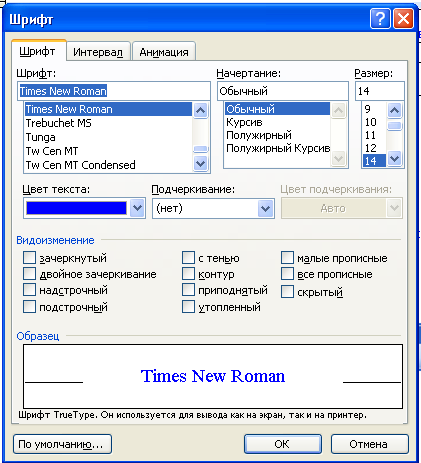 Пішімдеу панелі: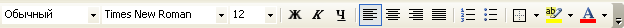 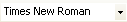 - Қаріп (Шрифт)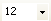 - Қаріптің мөлшері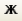 - Жартылай қарайтылған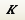 - Курсив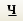 - Асты сызылған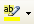 - Түспен ерекшелеу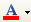 - Қаріп түсіСимволдардың аралық орналасуын, олардың регистрін өзгертуСимволдардың аралық орналасуын өзгерту үшін Қаріп сұхбат терезесінен Аралық бөлімі пайдаланылады.  Өлшем өрісінде символдардың қысылатын және созылатын дәрежесі таңдалынады.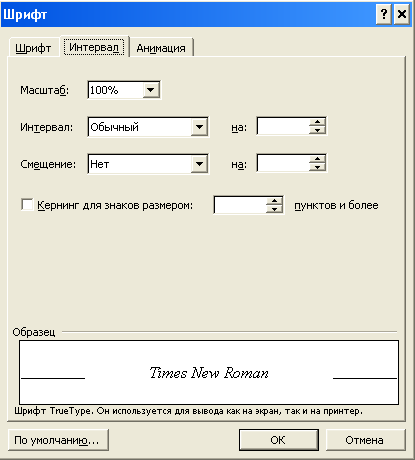 ● Аралық  (Интервал) өрісінде символдар аралығындағы ара қашықтық қойылады;● Кәдімгі (Обычный) – үнсіз келісім бойынша тағайындалған кәдімгі аралық;● Ажыратылған (Разряженный) – символ арасындағы өрісте көрсетілген мына мәнге дейін үлкейтеді;● Қысылған (Уплотненный) – символ арасындағы қашықтық өрісте көрсетілген мына мәнге дейін кішірейеді.● Ығыстыру (Смещение) өрісінде символдарды бастапқы деңгейге салыстырмалы түрде ығыстырады:-Жоқ (Нет) - сол қалыпында орналасуы;-Жоғары (Вверх) - символдар өрістегі мына көлемге базалық сызықтан жоғары орналасады;-Төмен (Вниз) - символдар өрісте көрсетілген мына көлемге базалық сызықтан төмен орналасады.Форматтауға арналған пернелер комбинацияларыЖұмыс барысыТапсырма №1:Берілген мәтінді тер және бірінші сөйлемнің бірінші сөзін жартылай қалыңдатып жаз, екінші сөйлемнің екінші сөзін жантайиып жаз және үшінші сөйлемнің үшінші сөзін астын сыз.Жаңылтпаш  -  қазақ  ауыз  әдебиетінің  шағын  жанры.  Жаңылтпаш  ойын-сауыққа  жиналған  жұртты  күлдіру,  жас  ұрпақтың  тілін  ұстартып,  әр  түрлі  сөзді  шапшаң  айтуға  үйрету  мақсатымен  пайда  болған.  Жаңылтпаштың  сөздері  адамды  жаңылдыратындай  қиын,  көбінесе,  ұяң  және  қатаң  дауыссыз  дыбыстардан  құралады,  қара  сөз  немесе  өлең  түрінде  келеді.Тапсырма №2:Мына берілген мәтінді тер және оны көшіріп төрт рет жаз. Туралау әрекеттерін орында (оң, сол, ортасына, екі жақ шеттері бойынша).Жаңылтпаш  -  қазақ  ауыз  әдебиетінің  шағын  жанры.  Жаңылтпаш  ойын-сауыққа  жиналған  жұртты  күлдіру,  жас  ұрпақтың  тілін  ұстартып,  әр  түрлі  сөзді  шапшаң  айтуға  үйрету  мақсатымен  пайда  болған.  Жаңылтпаштың  сөздері  адамды  жаңылдыратындай  қиын,  көбінесе,  ұяң  және  қатаң  дауыссыз  дыбыстардан  құралады,  қара  сөз  немесе  өлең  түрінде  келеді.Тапсырма №3:Мына мәтінді теріп, жол аралық интервалын 2,0см. етіп орында.Алтын  емле  белбеу – алтын шапқан,  әшекейленген  белбеу.Берен  белбеу– қымбат  металдан  жасалған  белбеу.Гауһар  кәмәр –гауһармен  сәнденген  белбеуЗер  белбеу–алтынменәшекейленген  белбеу.Қамар  белбеу –зерлі,  әшекейлі  белбеу.Тапсырма №4:Мына мәтіннің шрифтінің атын және номерін өзгертіп жаз.                                   Қамаштан  көріп  қалашты,                                    Қалашқа Жарас таласты.                                    Бөлінсін  десең  қалаш  тең,                                 Таласпа  Жарас Қамашпен.Тапсырма №5:  1. А.Құнанбаевтың  «Ғылым  таппай  мақтанба»  өлеңін  жазып,       «Абай»  атауымен  сақтап  қойыңыз.Ғылым таппай  мақтанба,Орын таппай  баптанба.Құмарланып  шаттанба,Ойнап  босқа  күлуге.Тапсырма №6:      1. Мәтіндегі «жаңылтпаш»  сөздерін  ерекшелеп,  Формат- Шрифт           сұхбат  терезесіндегі  Анимация  астарлы  бетінен  «Фейерверг»            жанбітірімді  таңда.	Жаңылтпаш  -  қазақ  ауыз  әдебиетінің  шағын  жанры.  Жаңылтпаш  ойын-сауыққа  жиналған  жұртты  күлдіру,  жас  ұрпақтың  тілін  ұстартып,  әр  түрлі  сөзді  шапшаң  айтуға  үйрету  мақсатымен  пайда  болған.Тапсырма №7:      1. Мына мәтінді теріп жаз, «Пішімдеу» сөзін түрлі түсті етіп ерекшеле және екінші сөйлемніңшрифтінің түсін қызыл етіп өзгерт. Пішімдеу – деп мәтіндік құжаттарды  рәсімдеу бойынша  жүргізілетін әртүрлі  әрекеттерді айтады. Құжатқа пішімдеуді  құжат құрғанға дейін де, сол сияқты одан кейінде  жүргізуге болады.Тапсырма №8:1. Мәтіндегі «жаңылтпаш»  сөздерін  ерекшелеп,  Формат- Шрифт           сұхбат  терезесіндегі  Анимация  астарлы  бетінен  «Мерцание»            жанбітірімді  таңда.Ғылым таппай  мақтанба,Орын таппай  баптанба.Құмарланып  шаттанба,Ойнап  босқа  күлуге.Тапсырма №9:Мына мәтінді алдына «маркер» қойып теріп жаз. Алтын  емле  белбеу – алтын шапқан,  әшекейленген  белбеу.Берен  белбеу – қымбат  металдан  жасалған  белбеу.Гауһар  кәмәр – гауһармен  сәнденген  белбеуЗер  белбеу – алтынмен әшекейленген  белбеу.Қамар  белбеу – зерлі,  әшекейлі  белбеу.Тапсырма №10:Қазақстан Респібликасының мемлекеттік рәміздеріЕлтаңба. Елтаңбада елдің тарихы, дәстүрі, рухы танулы. Елтаңбаның ортасында шаңырақ тұр. Шаңырақ әлемнің біртұтастығын, мемлекеттік бастауы – отбасы ошағын бейнелейді. Елтаңбаның екі жағында қанатты пырақ бейнеленген. Ол – мәңгілік өмір, шексіз даму және Қазақстан секілді бір шаңырақ астында өмір сүріп жатқан халықтардың рухани байлының белгісі. Елтаңба төбесінде бес бұрышты жұлдыз бар. Әр  адамның өімірінде жол көрсетер өз жұлдызы болады. Мемлекеттің де осындай жұлдызы болу керек. Елтаңбаның авторлары – сәулетшілер Жандарбек Мәлібеков пен Шота Уәлиханов. Ту – ортасында шұғылалы алтын күн астында қалықтап ұшқан қыран бейнеленген, сабының тұсінда ұлттық өрнек нақышталған тік жолағы бар көгілдір түсті мата. Тудың біркелкі көгілдір түсі бейбітшіліктің, тыныштық пен жарқын болашақтың белгісі саналатын бұлтсыз ашық аспанды еске салады. Шұғылалы алтын күн тыныштық пен байлықты бейнелейді. Тудан қыранның орын алуы егемендік алған Қазақстан қыран сияқты биікте болсын, ғұмыры ұзақ болсын деген ойдан туған. Ал ою-өрнек тудың қай елдікі екенін аңғартады. Тудың авторы – суретші Шәкен Ниязбеков.Әнұран. Белгілі ақындар М.Әлімбаев, Т.Молдағалиев, Қ.Мырзалиев, Ж.Дәрібаева жазған сөз мәтіні таңдап алынды. Айналдырған үш шумақ өлеңде бүкіл қазақ халқы тұрған жоқ па? Мұнда қазақ халқының намысшыл, қаһарман халық екендігі, талай қиындықты бастан кешіргендігі, осы жолда ерлікпен күресіп, өз тәуелсіздігін сақтап қалғандығы туралы айтылады. 2006ж. Қазақстан Республикасының Мемлекеттік әнұраны өзгертілді.  Музыкасын жазған: Шәмші ҚалдаяқовСөзін жазғандар: Жұмекен Нәжімеденов                        Нұрсұлтан НазарбаевMicrosoft Word программасын іске қосыңыз.Жоғарыдағы мәтінді ткріңіз.Пішім→Азат жол (Формат→Абзац) командасының көмегімен келтірілген тапсырмалар бойынша мәтінді пішімдеңіздер:Мәтіндегі Жандарбек Мәлібеков пен Шота Уәлиханов және суретші Шәкен Ниязбеков деген сөздерден кейін Enter батырмасын басып, мәтінді азат жолдарға бөліңіз.1-ші азат жолды ерекшелеп алып, оны Пішім→Азат жол (Формат→Абзац) командасының көмегімен келесідей пішімдеңіздер:Туралау (Выравнивание) – ені бойынша, оң жақтан шегіну – 1см, бірінші жолдан шегіну – 1,5см. Аралық (Интервал) бөліміндегі алдыңғы (перед) және кейінгі (после) өрістеріне 18пт. және 12пт. мәндерін, жоларалық интервал – 1,5 параметрлерін енгізіңіз; 2-ші азат жолды ерекшелеп алып, оны Пішім→Азат жол (Формат→Абзац) командасының көмегімен келесідей пішімдеңіздер:Туралау (Выравнивание) – оң жаққа, сол жағынан – 2см шегіну, Аралық (Интервал) бөліміндегі алдыңғы (перед) және кейінгі (после) өрістеріне 12пт. мәнін, жоларалық интервал – қалыпты (одинарный) параметрлерін енгізіңіз; 3-ші азат жолды ерекшелеп алып, оны Пішім→Азат жол (Формат→Абзац) командасының көмегімен келесідей пішімдеңіздер:Туралау (Выравнивание) – сол жаққа, Аралық (Интервал) бөліміндегі алдыңғы (перед) және кейінгі (после) өрістеріне 12пт. мәнін, жоларалық интервал – қалыпты (одинарный) параметрлерін енгізіңіз; Пішім→Қаріп (Формат→Шрифт) командасының көмегімен келтірілген мәтінді пішімдеңіздер:Мәтіннің тақырыбына келесі параметрлерді тағайындаңыздар:Қаріп (Шрифт) – KZ Arial, Мөлшері (Размер) – 18пт. Түсі (Цвет) – қызыл түс, ортада орналасқан, анимация – фейерверк(Формат→Шрифт→Анимация).Негізгі мәтінге келесі параметрлерді тағайындаңыздар: Қаріп (Шрифт) – KZ Times Roman, мөлшері (Размер) – 14пт, Түсі (Цвет) – қара түс, Аралық (Интервал) – тығыздалған (минимум).Әр азат жолдың басындағы Елтаңба, Ту, Әнұран деген сөздерге келесі параметрлерді тағайындаңыз: Қаріп(Шрифт) - KZ Arial, асты сызылған, Мөлшері (Размер) – 16пт. Түсі (Цвет) – көк түс,  Аралық (Интервал) – қалыпты(одинарный). Дайын болған құжатты \Менің құжаттарым қаптамасында сақтаңыз.(үлгісі төменде көрсетілген)Қазақстан Респібликасының мемлекеттік рәміздеріЕлтаңба. Елтаңбада елдің тарихы, дәстүрі, рухы танулы. Елтаңбаның ортасында шаңырақ тұр. Шаңырақ әлемнің біртұтастығын, мемлекеттік бастауы – отбасы ошағын бейнелейді. Елтаңбаның екі жағында қанатты пырақ бейнеленген. Ол – мәңгілік өмір, шексіз даму және Қазақстан секілді бір шаңырақ астында өмір сүріп жатқан халықтардың рухани байлының белгісі. Елтаңба төбесінде бес бұрышты жұлдыз бар. Әр  адамның өімірінде жол көрсетер өз жұлдызы болады. Мемлекеттің де осындай жұлдызы болу керек. Елтаңбаның авторлары – сәулетшілер Жандарбек Мәлібеков пен Шота Уәлиханов. Ту – ортасында шұғылалы алтын күн астында қалықтап ұшқан қыран бейнеленген, сабының тұсінда ұлттық өрнек нақышталған тік жолағы бар көгілдір түсті мата. Тудың біркелкі көгілдір түсі бейбітшіліктің, тыныштық пен жарқын болашақтың белгісі саналатын бұлтсыз ашық аспанды еске салады. Шұғылалы алтын күн тыныштық пен байлықты бейнелейді. Тудан қыранның орын алуы егемендік алған Қазақстан қыран сияқты биікте болсын, ғұмыры ұзақ болсын деген ойдан туған. Ал ою-өрнек тудың қай елдікі екенін аңғартады. Тудың авторы – суретші Шәкен Ниязбеков.Әнұран. Белгілі ақындар М.Әлімбаев, Т.Молдағалиев, Қ.Мырзалиев, Ж.Дәрібаева жазған сөз мәтіні таңдап алынды. Айналдырған үш шумақ өлеңде бүкіл қазақ халқы тұрған жоқ па? Мұнда қазақ халқының намысшыл, қаһарман халық екендігі, талай қиындықты бастан кешіргендігі, осы жолда ерлікпен күресіп, өз тәуелсіздігін сақтап қалғандығы туралы айтылады. 2006ж. Қазақстан Республикасының Мемлекеттік әнұраны өзгертілді.  Музыкасын жазған: Шәмші ҚалдаяқовСөзін жазғандар: Жұмекен Нәжімеденов                               Нұрсұлтан НазарбаевӨзіндік бақылауға арналған сұрақтар:1.Word бағдарламасында Еже сұхбат терезесі қандай мүмкіндіктер ұсынады?2.Форматтау  тақтасына қандай операциялар жатады?Бағдарламалық қамтамасыз ету жабдықтары:СИН электронды оқулығы, компьютер, 6,7 модуль          нұсқаулық картаПернелеркомбинациясыФорматтаукезіндегі әрекеттері<Ctrl>+<I>Курсив (К)<Ctrl>+<U>Асты сызылған (Ч)<Ctrl>+<B>Жартылай қарайтылған (Ж)<Ctrl> + <E>ортасына<Ctrl> + <L>Сол жақ шеті бойынша<Ctrl> + <Z>Оң жақ шету бойынша<Ctrl>+<J>Ені бойынша (екі жақ шетінен)